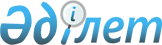 Мүгедектi оңалтудың жеке бағдарламасын әзiрлеу ережесiн бекiту
					
			Күшін жойған
			
			
		
					Қазақстан Республикасы Еңбек және халықты әлеуметтік қорғау министрінің 2004 жылғы 7 желтоқсандағы N 286-ө бұйрығы. Қазақстан Республикасының Әділет министрлігінде 2004 жылғы 29 желтоқсанда тіркелді. Тіркеу N 3317. Күші жойылды - Қазақстан Республикасы Денсаулық сақтау және әлеуметтік даму министрінің 2015 жылғы 30 қаңтардағы № 44 бұйрығымен      Ескерту. Күші жойылды - ҚР Денсаулық сақтау және әлеуметтік даму министрінің 30.01.2015 № 44 (алғашқы ресми жарияланған күнінен кейін күнтізбелік он күн өткен соң қолданысқа енгізіледі) бұйрығымен.      «Қазақстан Республикасында мүгедектердi әлеуметтік қорғау туралы» Қазақстан Республикасының 2005 жылғы 13 сәуiрдегi Заңының 7-бабы 1-тармағының 6) тармақшасын iске асыру мақсатында БҰЙЫРАМЫН:

      Ескерту. Кіріспе жаңа редакцияда - ҚР Еңбек және халықты әлеуметтік қорғау министрінің 2012.11.06 № 426-ө-м (ресми жарияланған күнінен бастап он күнтізбелік күн өткен соң қолданысқа енгізіледі) бұйрығымен.

      1. Қоса берiлiп отырған Мүгедектi оңалтудың жеке бағдарламасын әзiрлеу ережесi бекiтiлсiн. 

      2. Әлеуметтiк нормативтер және мүгедектердi оңалту департаментiнiң директоры К.А.Манабаева осы Бұйрықты Қазақстан Республикасы Еңбек және халықты әлеуметтiк қорғау министрлiгiнiң аумақтық департаменттерiне жеткiзудi қамтамасыз етсiн. 

      3. Осы Бұйрықтың орындалуын бақылау вице-министр Т.Б.Дүйсеноваға жүктелсiн. 

      4. Осы бұйрық Қазақстан Республикасы Әдiлет министрлiгiнде тiркелген күннен бастап қолданысқа енгiзiледi.       Министр       Келісілді: 

      Қазақстан Республикасының 

      Десаулық сақтау министрі       2004 ж. 07.12.       Келісілді: 

      Қазақстан Республикасының 

      Білім және ғылым министрі       2004 ж. 07.12. 

Қазақстан Республикасы    

Еңбек және халықты      

әлеуметтік қорғау министрінің

2004 жылғы 7 желтоқсандағы 

№ 286-ө бұйрығымен бекітілген      Ескерту. Ереже жаңа редакцияда - ҚР Еңбек және халықты әлеуметтік қорғау министрінің 2012.11.06 № 426-ө-м (ресми жарияланған күнінен бастап он күнтізбелік күн өткен соң қолданысқа енгізіледі) бұйрығымен. 

Мүгедекті оңалтудың жеке бағдарламасын айқындау қағидалары 

1. Жалпы ережелер

      1. Осы Мүгедекті оңалтудың жеке бағдарламасын айқындау қағидалары (бұдан әрі – Қағида) Қазақстан Республикасының «Қазақстан Республикасында мүгедектерді әлеуметтік қорғау туралы» 2005 жылғы 13 сәуірдегі, «Арнаулы әлеуметтік қызметтер туралы» 2008 жылғы 29 желтоқсандағы, «Кемтар балаларды әлеуметтік және медициналық-педагогикалық түзеу арқылы қолдау туралы» 2002 жылғы 11 шілдедегі заңдарына, Қазақстан Республикасы Үкіметінің «Қазақстан Республикасы Еңбек және халықты әлеуметтік қорғау министрлігінің кейбір мәселелері» 2004 жылғы 29 қазандағы № 1132, «Медициналық-әлеуметтік сараптама жүргiзу ережесiн бекiту туралы» 2005 жылғы 20 шілдедегі № 750, «Мүгедектердi оңалтудың кейбiр мәселелерi туралы» 2005 жылғы 20 шілдедегі № 754 қаулыларына сәйкес әзірленді және мүгедектерді оңалтудың жеке бағдарламаларын айқындаудың тәртібін регламенттейді.



      2. Осы Қағидаларда келесі ұғымдар қолданылады:



      1) мүгедекті оңалтудың жеке бағдарламасы (бұдан әрі - ОЖБ) – мүгедекті оңалту шараларының нақты көлемін, түрлері мен мерзімдерін айқындайтын құжат.



      ОЖБ организмнiң бұзылған және жойылған функцияларын қалпына келтiруге және (немесе) олардың орнын толтыруға бағытталған медициналық, әлеуметтiк және кәсiптiк оңалту шараларын қамтитын оңалту iс-шаралары кешенiн айқындайды. ОЖБ-ны әзірлеу организм функцияларының тұрақты бұзылуы тудырған тыныс-тіршіліктің шектелуін бағалау негізінде жүргізілген сарапшылық-оңалту диагностикасының нәтижесіне және мүгедектің оңалту іс-шараларын жүргізуге мұқтаждығына байланысты медициналық-әлеуметтік сараптама жүргізу шеңберінде жүзеге асырылады;



      2) оңалту-сараптамалық диагностика - оңалту әлеуетінің, оңалту болжамының бағасы.



      Оңалту-сараптамалық қорытындыда мүгедектің оңалту іс-шараларына мұқтаждығы қысқаша негізделеді.



      Оңалту-сараптамалық қорытындының мазмұны мен құрылымы оңалту әлеуетіне және оңалту болжамына қарай айқындалады;



      3) оңалту әлеуеті – мүгедек организмінің бұзылған функциялары мен қабiлеттерiн медициналық, психологиялық және әлеуметтiк факторларды талдау негiзiнде қалпына келтірудің нақты мүмкiндiктерінің көрсеткiшi.



      Оңалту әлеуеті былайша бағаланады:



      жоғары – денсаулықтың, тіршілік-тынысындағы шектеулердің, еңбекке қабілеттігі мен әлеуметтік жағдайының толығымен қалпына келтірілуі (толық оңалту);



      қанағаттанарлық – организм функцияларының шамалы білініп бұзылуы, тіршілік-тынысы санаттарын шектелген көлемде немесе техникалық көмекші (орнын толтырушы) құралдардың көмегімен, әлеуметтік қолдауға мұқтаждық;



      төмен – организм функциялары бұзылушылығының айқын білінуі, тіршілік-тынысы санаттарының көпшілігін едәуір шектеулермен орындау, мүгедектің әлеуметтік қолдауға үнемі мұқтаж болуы;



      оңалту әлеуетінің болмауы – организм функцияларының өте айқын бұзылуы, негізгі қызмет түрлерінің орнын толтыруға немесе өзіндігінен орындауға мүмкіндіктің болмауы, өзгелердің күтіміне мұқтаж болу;



      4) оңалту болжамы – оңалту әлеуетін iске асырудың болжамды мүмкiндігі және мүгедектi қоғамға кiрiктірудiң болжамды деңгейі.



      Оңалту болжамы былайша бағаланады:



      қолайлы – организмнің бұзылған функциялары мен тіршілік-тынысындағы шектеулер санаттарын толық қалпына келтіру және/немесе орнын толтыру, мүгедектің қоғамға толығымен кірігу мүмкіндігі;



      біршама қолайлы – организмнің бұзылған функциялары мен тіршілік-тынысының шектелуі санаттарын ішінара қалпына келтіру және/немесе орнын толтыру мүмкіндігі, олардың шектелу дәрежесінің төмендеуі немесе тұрақтануы, мүгедектің кірігу және толық әлеуметтік қолдаудан ішінара әлеуметтік қолдауға өту қабілетінің кеңеюі;



      күмәнді – болжамның анық болмауы;



      қолайсыз – организмнің бұзылған функцияларын және тіршілік-тынысы санаттарын қалпына келтіру, тұрақтандыру немесе орнын толтыру мүмкіндігінің болмауы. 

2. Мүгедекті оңалтудың жеке бағдарламасын

айқындау тәртібі

      3. ОЖБ-ны Қазақстан Республикасы Еңбек және халықты әлеуметтік қорғау министрлігі Бақылау және әлеуметтік қорғау комитетінің аумақтық бөлімшесі (бұдан әрі – аумақтық бөлімше) осы Қағидалардың 4-тармағында айқындалған құжаттар түскен күнінен бастап он жұмыс күні ішінде әзірлейді.



      4. ОЖБ мүгедектің (немесе оның заңды өкілінің) еркін нысандағы өтініші негізінде, мынадай құжаттардың ұсынылуымен әзірленеді:



      1) жеке басын куәландыратын құжаттың көшірмесі, туу туралы куәліктің көшірмесі (он алты жасқа дейінгі мүгедек бала үшін) және салыстыру үшін түпнұсқасы;



      2) тұрақты тұрғылықты жері бойынша тіркелгенін растайтын құжат (азаматтарды тіркеу кітабының көшірмесі және салыстыру үшін түпнұсқасы не мекенжай анықтамасы не селолық немесе ауылдық әкімдердің анықтамасы). Адамның түзеу мекемесінде немесе тергеу изоляторында болу фактісін растайтын анықтама (еркін үлгіде);



      3) ресімделген күнінен бастап бір айдан кешіктірмей Қазақстан Республикасы Денсаулық сақтау министрінің м.а. 2010 жылғы 23 қарашадағы № 907 бұйрығымен бекітілген 088/у нысаны (Нормативтік құқықтық актілерді мемлекеттік тіркеу тізілімінде № 6697 тіркелген) немесе медициналық ұйымның дәрігерлік-консультациялық комиссиясының (бұдан әрі – ДКК) қорытындысы;



      4) мүгедектігін растайтын анықтаманың көшірмесі және салыстыру үшін түпнұсқасы;



      5) динамикалық тексерілуді талдау үшін амбулаторлық науқастың медициналық картасы;



      6) әлеуметтік жеке код беру туралы куәліктің көшірмесі (ЖСН) және салыстыру үшін түпнұсқасы;



      7) ОЖБ-ның кәсіптік бөлігін әзірлеу үшін:



      - еңбек қызметін растайтын құжаттың көшірмесі (болған жағдайда еңбекке қабілетті жастағы адам береді);



      - еңбек сипаты мен еңбек жағдайларын өзгертуге мұқтаж мүгедектер үшін өндірістегі еңбектің сипаты мен еңбек жағдайы туралы мәлімет (1-қосымша);



      8) он сегіз жасқа дейінгі мүгедек балалар үшін тәрбиелеудің, білім берудің түрлері мен нысандарын айқындау үшін көрсетілімдерді белгілеген жағдайда – психологиялық-медициналық-педагогикалық консультация қорытындысы (бұдан әрі – ПМПК қорытындысы);



      9) мүгедектің тұрғын үй-тұрмыстық жағдайын тексеру актісі (мүгедек немесе оның заңды өкілі тұрғын үй-тұрмыстық жағдайын жақсартуға ОЖБ әзірлеу үшін береді) (2-қосымша).



      5. ОЖБ-ны іске асыру мерзіміне сәйкес келетін ОЖБ әрбір оңалту іс-шарасының іске асырылу мерзімін көрсете отырып, мүгедектіктің белгіленген мерзіміне әзірленеді.



      6. ОЖБ:



      1) ОЖБ картасынан (3-қосымша);



      2) ОЖБ картасынан үзінді көшірмеден (4-қосымша);



      3) ОЖБ-ның медициналық бөлігінен (5-қосымша);



      4) ОЖБ-ның әлеуметтік бөлігінен (6-қосымша);



      5) ОЖБ-ның кәсіптік бөлігінен (7-қосымша) тұрады.



      7. ОЖБ-ның медициналық және/немесе әлеуметтік және/немесе кәсіптік бөліктері жүргізілген оңалту-сараптамалық диагностиканың нәтижелеріне және организм функцияларының тұрақты бұзылуымен денсаулығының бұзылуы салдарынан туындаған мүгедектің тыныс-тіршілігі шектелуінің толық немесе ішінара орнын толтыруға бағытталған оңалту іс-шараларын жүргізуге мұқтаждығына байланысты, медициналық көрсетілімдері мен қарсы көрсетілімдерді ескере отырып, 088/у нысанда көрсетілген оңалту іс-шаралары жоспарының немесе медициналық ұйымның ДКК қорытындысында (мүгедек соңғы 088/у нысанының датасынан бастап бес жыл ішінде береді) көрсетілген ұсынымдардың негізінде әзірленеді (түзетіледі).



      ОЖБ-ның кәсіптік бөлігін әзірлеу кезінде:



      мүгедек балалар үшін: олардың психикалық жай-күйі, интеллектуалдық даму ерекшеліктері, ойын әрекетіне, білім алуға, қарым-қатынасқа, еңбек қызметі дағдыларын игеруге және орындауға ықтимал мүмкіндіктері (ПМПК қорытындысының негізінде);



      жұмыс істейтін мүгедектер үшін: еңбек қызметі туралы мәліметтер және өндірістегі еңбектің сипаты мен еңбек жағдайлары туралы мәліметтер ескеріледі.



      8. Куәландырылатын адамның деректері мүгедектерді есепке алу жүйесінің орталықтандырылған деректер банкіне (бұдан әрі – МОДБ) енгізіледі, мұнда ОЖБ қалыптастырылып, кейіннен басылып шығарылады.



      Басылып шығарылған ОЖБ-ға аумақтық бөлімшенің бастығы, медициналық-әлеуметтік сараптама жүргізуге қатысқан бас мамандары қол қояды және ол куәландыруға арналған мөртабанмен расталады.



      9. ОЖБ картасы медициналық-әлеуметтік сараптама актісіне тігіледі.



      10. ОЖБ картасынан үзінді көшірме мүгедекке (немесе оның заңды өкіліне) беріледі.



      11. ОЖБ-ның бекітілген медициналық, әлеуметтік және кәсіптік бөліктері үш жұмыс күні ішінде:



      1) ОЖБ-ның медициналық бөлігі (5-қосымша) – тұрғылықты жері бойынша медициналық ұйымға және/немесе жұмыс берушіге (еңбек жарақаты немесе кәсіптік ауру болған жағдайда);



      2) ОЖБ-ның әлеуметтік бөлігі, ОЖБ-ның кәсіптік бөлігі (6, 7-қосымшалар) – жұмыспен қамту және әлеуметтік бағдарламалар органына және/немесе жұмыс берушіге (еңбек жарақаты немесе кәсіптік ауру болған жағдайда) жолданады.



      Қолда бар материалдарда жұмыс берушінің заңды мекенжайы туралы мәліметтер болмаған жағдайда, ОЖБ-ның бекітілген медициналық, әлеуметтік және кәсіптік бөліктері мүгедекке немесе оның заңды өкіліне беріледі.



      12. Оңалту шараларын өткізу кезінде оңалту шараларын жүзеге асырудың жеке-даралығы, дәйектілігі, кешенділігі, сабақтастығы және үздіксіздігі, жүргізілген оңалту іс-шараларын динамикалық бақылау және олардың тиімділігін бақылау қамтамасыз етіледі.



      13. Медициналық оңалтуды медициналық ұйымдар жүргізеді.



      14. Әлеуметтік оңалтуды халықты әлеуметтік қорғау жүйесінің ұйымдары, арнаулы білім беру ұйымдары (психологиялық-медициналық-педагогикалық консультациялар, оңалту орталықтары, психологиялық-педагогикалық түзеу кабинеттері) жүргізеді.



      15. Кәсіптік оңалтуды халықты әлеуметтік қорғау жүйесінің ұйымдары және білім беру ұйымдары жүргізеді.



      16. Жүргізілген оңалту іс-шараларының аяқталуына орай ОЖБ-ның медициналық, әлеуметтік және кәсіптік бөліктеріне ОЖБ-ның іске асырылуына жауапты басшысы қол қояды, мөртаңбалармен расталады және аумақтық бөлімшеге қайтарылады.



      ОЖБ-ның медициналық бөлігінің орындалуы туралы деректерді аумақтық бөлімшелер МОДБ-ға енгізеді (МОДБ-ны денсаулық сақтаудың ақпараттық жүйесімен ықпалдастырғанға дейін).



      ОЖБ-ның әлеуметтік және/немесе кәсіптік бөлігінің (бөліктерінің) орындалғаны туралы деректерді халықты әлеуметтік қорғау жүйесінің ұйымдары МОДБ-ға енгізеді. Арнаулы әлеуметтік қызмет алушының ОЖБ-сының әлеуметтік бөлігіне жеке жұмыс жоспарының орындалуы бойынша тоқсан сайынғы мониторинг қорытындысы туралы деректер енгізіледі.



      Жұмыстағы мертігу және кәсіптік ауру салдарынан болған мүгедектің ОЖБ-сының әлеуметтік және/немесе кәсіптік бөлігінің (бөліктерінің) орындалғаны туралы деректерді аумақтық бөлімшелер МОДБ-ға енгізеді.



      17. ОЖБ-ның медициналық, әлеуметтік және кәсіптік бөліктері бойынша іс-шаралардың іске асырылуын бақылауды және тиімділігін бағалауды аумақтық бөлімше мүгедекті кезекті қайта куәландыру кезінде немесе оны динамикалық бақылау тәртібімен жүзеге асырады.



      18. Орындалған оңалту іс-шараларының тиімділігін, сапасы мен толықтығын бағалау және қайта куәландыру мерзімі белгіленбеген мүгедектігі бар адамдарың, мүгедектік мерзімі бес жыл және он алты жасқа толғанға дейінгі мүгедек балалардың ОЖБ-сын уақытында түзету мақсатында динамикалық бақылау күнін аумақтық бөлімше белгілейді.



      Оңалту іс-шараларының орындалмауының себептеріне байланысты, көрсетілімі болған кезде аумақтық бөлімше ОЖБ-ны түзетеді: оңалтудың медициналық және/немесе әлеуметтік және/немесе кәсіптік бөліктері бойынша қосымша іс-шараларды әзірлейді немесе оңалту іс-шараларын одан әрі жүргізудің қажеттігі мен тиімділігі туралы мәселені шешеді.



      19. ОЖБ-ның іске асырылуы туралы қорытындыны аумақтық бөлімше ОЖБ-ның медициналық, әлеуметтік және кәсіптік бөліктерінің тиімділігін бағалаудың негізінде алқалық талқылаудан кейін шығарады, оны аумақтық бөлімшенің бастығы бекітеді және куәландыру үшін мөртабанмен расталады.

Мүгедекті оңалтудың жеке бағдарламасын 

айқындау қағидаларына         

1-қосымша                  

Өндірістегі еңбектің сипаты мен еңбек жағдайлары туралы мәліметтер

(жұмыс беруші жұмыс істейтін адамдарға толтырады)1. Т.А.Ә. ___________________________________________________________

2. Туған жылы, айы, күні___._________._________ ж.

3. Ұйымның атауы_____________________________________________________

4. Кәсібі, лауазымы, мамандығы___________________________

5. Тариф разряды, санаты_________________________________________

6. Еңбекті ұйымдастыру нысаны: (еңбек шарты, ұжымдық еңбек шарты,

жұмыс ауысымы, жұмыс күнінің ұзақтығы, іссапарлардың болуы, еңбек және демалыс режимі)

_____________________________________________________________________

_____________________________________________________________________

7. Функционалдық міндеттері:_________________________________________

_____________________________________________________________________

_____________________________________________________________________

8. Еңбек жағдайы (жұмыс орнының санитарлық-гигиеналық сипаты, зиянды

өндірістік факторлардың бар болуы) __________________________________

_____________________________________________________________________

9. Тиімді жұмысқа орналастыру мүмкіндігі ____________________________

_____________________________________________________________________

_____________________________________________________________________      Күні 20_____ ж. «____» ________      Т.А.Ә. ____________________________________________ ___________

              басшысы                                        (қолы)      М.О.

Мүгедекті оңалтудың жеке бағдарламасын 

айқындау қағидаларына         

2-қосымша                  

Мүгедектің тұрғын үй-тұрмыстық жағдайын

ТЕКСЕРУ АКТІСІ

(жергілікті атқарушы органдардың мамандары жүргізеді)Тексеру жүргізу күні «_____.________. 20______ ж.»

                        (күні, айы, жылы)      Комиссияның құрамы:

_____________________________________________________________________

                       (Т.А.Ә., лауазымы)

_____________________________________________________________________

                       (Т.А.Ә., лауазымы)

_____________________________________________________________________

                       (Т.А.Ә., лауазымы)Мүгедектің тұрғын үй-тұрмыстық жағдайына және иелігіндегі тұрғын

үй-жайының техникалық жағдайына тексеру жүргізілді

_____________________________________________________________________

                  (мүгедектің Т.А.Ә., туған күні)

_____________________________________________________________________

      Тұрғылықты жерінің мекенжайы, телефоны (болған жағдайда)Мүгедектің әлеуметтік жағдайы _______________________________________

              (жалғызілікті, жалғыз тұратын немесе отбасының еңбекке

             жарамсыз мүшелерімен тұратын, жұмыс істейтін, зейнеткер)Отбасы құрамы _______________________________________________________

_____________________________________________________________________

_____________________________________________________________________

_____________________________________________________________________

      (Т.А.Ә., туған күні, туыстық қатынастары, тұрғылықты жері)

      Тұрғын үй жағдайлары

_____________________________________________________________________

(қандай үйде немесе пәтерде тұратынын, бөлмелердің санын, алаң мөлшерін көрсету)

_____________________________________________________________________

_____________________________________________________________________Тұрғын үйдің жайластырылуы:

қабат «__»

лифті бар/жоқ_____________________________________________________Кабина:

өлшемдері (тереңдігі X ені) (норма кемінде 129х140 см) ______________

лифт алдындағы алаң (норма 150х150 см) ______________________________

есік орнының ені (норма кемінде 90 см) ______________________________

тұтқа (биіктігі) (норма 90-110 см) __________________________________Жылыту түрі: орталықтандырылған, газ, отын, көмір (астын сызу).

Сумен жабдықтау: ыстық, суық, жоқ (астын сызу).

Есік орнының ені (норма не менее 90 см.) ____________________________

_____________________________________________________________________

_____________________________________________________________________

_____________________________________________________________________

(ішкі өңдеудің, еденнің, терезе жақтауларының, кіреберіс және

бөлмеаралық есіктердің, сантехникалық жабдықтардың, газ

жабдықтарының, коммуникацияның, электр сымдарының жай-күйін көрсету)

Техникалық көмекші (компенсаторлық) құралдары бар ма

(протездік-ортопедиялық, сурдо-, тифлотехникалық):

_____________________________________________________________________      ҚОРЫТЫНДЫМүгедектердің санаты:

арбамен қозғалатын мүгедектер;

қозғалуда арбаны пайдаланбайтын тірек-қимыл аппараты бұзылған мүгедектер;

көзінің ақауы бар мүгедектер,

құлағының мүкісі бар мүгедектер

басқалар _____________________________________________________

                          (қосып жазу)

тұрғын үй-тұрмыстық жағдайлары мынадай позициялар бойынша жақсартуды қажет етеді.

Тұрғын үйге мұқтаж, қабатын, ғимарат типін, жайлылық деңгейiн және

тұруға қажеттi басқа да жағдайларын ескере отырып тұрғын үй-жайды

таңдау құқығы бар, тұрғын үй-жайларды жабдықтауға мұқтаж (қажетін сызу керек)

басқалар _____________________________________________________

                         (қосып жазу)

______________________________________________________________

______________________________________________________________

______________________________________________________________      Комиссия мүшелері:

      ______________________________________________________________

            (қолы, Т.А.Ә.)

      ______________________________________________________________

            (қолы, Т.А.Ә.)

      ______________________________________________________________

            (қолы, Т.А.Ә.)      «___»___________20__ ж.

      (акті жасау күні)

Мүгедекті оңалтудың жеке бағдарламасын 

айқындау қағидаларына        

3-қосымша                  

Мүгедекті оңалтудың жеке бағдарламасының картасы (ОЖБ картасы)

20___ жылғы «___» ___ № ___ медициналық-әлеуметтік сараптама актісіне

№ ____ карта 20____ жылғы «___» ___________1. Т.А.Ә. _________________ Туған жылы, айы, күні___._____._______ ж.

2. Тұрғылықты мекенжайы

_____________________________________________________________________

3. ОЖБ бірінші рет, қайта жасалды (қалыптастыру, түзеу) _____________

4. Мүгедектік санаты (тобы, себебі) _________________________________

5. Мүгедектік ____ ________ ____________ дейінгі мерзімге белгіленді

6. Клиникалық болжам: (қолайлы, біршама қолайлы, қолайсыз, күмәнді)

7. Оңалту әлеуеті: (жоғары, қанағаттанарлық, төмен, оңалту әлеуетінің болмауы)

8. Оңалту болжамы: (қолайлы, біршама қолайлы, күмәнді, қолайсыз)

9. Диагнозы__________________________________________________________

10. Оңалту-сараптама қорытындысы:

- оңалтудың медициналық бөлігі:

іс-шаралар __ әзірлеу күні __ж. ___ __ іске асыру мерзімі ___ж. _____

іс-шаралар __ әзірлеу күні __ж. ___ __ іске асыру мерзімі ___ж. _____- оңалтудың әлеуметтік бөлігі:

іс-шаралар __ әзірлеу күні __ж. ___ __ іске асыру мерзімі ___ж. _____

іс-шаралар __ әзірлеу күні __ж. ___ __ іске асыру мерзімі ___ж. _____- оңалтудың кәсіптік бөлігі:

іс-шаралар __ әзірлеу күні __ж. ___ __ іске асыру мерзімі ___ж. ____

іс-шаралар __ әзірлеу күні __ж. ___ __ іске асыру мерзімі ___ж. ____11. Динамикалық бақылау күні _____ж. ____ _______

Қорытынды (деректер МОДҚ-ға енгізіледі) _____________________________

_____________________________________________________________________

                  (динамикалық бақылау күні, қолы)

12. ОЖБ-ның мазмұнымен келісемін_________________ күні ______________

                          (мүгедектің немесе оның

                           заңды өкілінің қолы (астын сызу))

13. Қорытынды:

      1) оңалту әлеуетінің жеткен нәтижесіне сәйкестілік дәрежесі

бойынша (астын сызу): толық іске асырылды, жартылай, іске асырылмады;

      2) мүгедектік динамикасы бойынша (астын сызу): толық, жартылай

оңалту, тұрақты мүгедектік, мүгедектіктің ауырлауы.      Т.А.Ә. _____________________________________ __________________

                                                          (қолы)

             ______________________________________ _________________

                                                          (қолы)

             ______________________________________ _________________

              аумақтық бөлімшенің медициналық-әлеуметтік

              сараптама жүргізуге қатысқан бас мамандары     (қолы)

           Т.А.Ә. _________________________________ _________________

                     аумақтық бөлімшенің бастығы             (қолы)      Аумақтық бөлімшенің мөртабаны

Мүгедекті оңалтудың жеке бағдарламасын 

айқындау қағидаларына         

4-қосымша                  

Мүгедекті оңалтудың жеке бағдарламасының картасынан үзінді көшірме

(мүгедектің немесе оның заңды өкілінің қолына беріледі)

20__ жылғы «__» _______ № ___ медициналық-әлеуметтік сараптама актісіне

№ __ карта 20__ жылғы «___» _________1. Т.А.Ә. __________ Туған жылы, айы, күні___.________._________ ж.

2. Тұрғылықты мекенжайы _____________________________________________

3. ОЖБ бірінші рет, қайта жасалды (қалыптастыру, түзеу) _____________

4. Мүгедектік санаты (тобы, себебі) _________________________________

5. Мүгедектік ____ _________ ____________ дейінгі мерзімге белгіленді

6. Диагнозы _________________________________________________________

7. Оңалту-сараптама қорытындысы:

- оңалтудың медициналық бөлігі:

іс-шаралар __ әзірлеу күні __ж. ___ __ іске асыру мерзімі ___ж. _____

іс-шаралар __ әзірлеу күні __ж. ___ __ іске асыру мерзімі ___ж. _____- оңалтудың әлеуметтік бөлігі:

іс-шаралар __ әзірлеу күні __ж. ___ __ іске асыру мерзімі ___ж. _____

іс-шаралар __ әзірлеу күні __ж. ___ __ іске асыру мерзімі ___ж. _____- оңалтудың әлеуметтік бөлігі:

іс-шаралар __ әзірлеу күні __ж. ___ __ іске асыру мерзімі ___ж. _____

іс-шаралар __ әзірлеу күні __ж. ___ __ іске асыру мерзімі ___ж. _____           Т.А.Ә. ___________________________ ______________

                 аумақтық бөлімшенің бастығы       (қолы)      Аумақтық бөлімшенің мөртабаны

Мүгедекті оңалтудың жеке бағдарламасын

айқындау қағидаларына         

5-қосымша                 

Мүгедекті оңалтудың жеке бағдарламасының медициналық бөлігі

20__ жылғы «__» ______ № __ медициналық-әлеуметтік сараптама актісіне

ОЖБ картасының № ____ 20____ жылғы «__» ___________1. Т.А.Ә. (мүгедек)___________ Туған жылы, айы, күні___._____.____ ж.

2. Мекенжайы, үй телефоны ___________________________________________

3. ОЖБ бірінші рет, қайта жасалды (қалыптастыру, түзеу) _____________

4. Мүгедектік санаты (тобы, себебі) _________________________________

5. Диагнозы _________________________________________________________

6. Мүгедектік _____ _________ ___________ дейінгі мерзімге белгіленді

7. Оңалту-сараптамалық қорытынды:

- оңалтудың медициналық бөлігі- оңалтудың әлеуметтік бөлігі:

іс-шаралар __ әзірлеу күні __ж. ___ __ іске асыру мерзімі ___ж. _____

іс-шаралар __ әзірлеу күні __ж. ___ __ іске асыру мерзімі ___ж. _____- оңалтудың кәсіптік бөлігі:

іс-шаралар __ әзірлеу күні __ж. ___ __ іске асыру мерзімі ___ж. _____

іс-шаралар __ әзірлеу күні __ж. ___ __ іске асыру мерзімі ___ж. _____8. Динамикалық бақылау күні ____ ________________ _______ж.Т.А.Ә. ____________________________________________ ______________

                аумақтық бөлімшенің бастығы            (қолы)Аумақтық бөлімшенің мөртабаны9. Оңалтудың медициналық бөлігін әзірлеу күні _______________________

      Т.А.Ә. _______________________________________________ ________

                              басшысы                        (қолы)

МО10. Оңалтудың медициналық бөлігін іске асырудың нәтижелерін бағалау

(астын сызу): бұзылған функцияларды қалпына келтіру (толық немесе

ішінара), бұзылған функциялардың орнын толтыру (толық немесе ішінара), оң нәтиженің болмауыТ.А.Ә.. ____________________________________________ ______________

                  аумақтық бөлімшенің бастығы             (қолы)Аумақтық бөлімшенің мөртабаны

Мүгедекті оңалтудың жеке бағдарламасын

айқындау қағидаларына        

6-қосымша                  

Мүгедекті оңалтудың жеке бағдарламасының әлеуметтік бөлігі

20__ жылғы «__» _____ № ___ медициналық-әлеуметтік сараптама актісіне

ОЖБ картасының № ____ 20____ жылғы «___» ___________1. Т.А.Ә. (мүгедек)________Туған жылы, айы, күні___._______.______ ж.

2. Мекенжайы, үй телефоны ___________________________________________

3. ОЖБ бірінші рет, қайта жасалды (қалыптастыру, түзеу) _____________

4. Мүгедектік санаты (тобы, себебі) _________________________________

5. Диагнозы _________________________________________________________

6. Мүгедектік _____ ________ ____________ дейінгі мерзімге белгіленді

7. Оңалту-сараптамалық қорытынды:

- оңалтудың әлеуметтік бөлігі- оңалтудың медициналық бөлігі:

іс-шаралар __ әзірлеу күні __ж. ___ __ іске асыру мерзімі ___ж. _____

іс-шаралар __ әзірлеу күні __ж. ___ __ іске асыру мерзімі ___ж. _____- оңалтудың кәсіптік бөлігі:

іс-шаралар __ әзірлеу күні __ж. ___ __ іске асыру мерзімі ___ж. _____

іс-шаралар __ әзірлеу күні __ж. ___ __ іске асыру мерзімі ___ж. _____8. Динамикалық бақылау күні ____ ________________ _______ж.      Т.А.Ә. ____________________________________________ ___________

                      аумақтық бөлімшенің бастығы (қолы)Аумақтық бөлімшенің мөртабаны9. Оңалтудың әлеуметтік бөлігін әзірлеу күні ________________________       Т.А.Ә. ___________________________________________ __________

                            басшысы                         (қолы)

МО10. Оңалтудың әлеуметтік бөлігін іске асырудың нәтижелерін бағалау

(астын сызу): бұзылған функцияларды қалпына келтіру (толық немесе

ішінара), бұзылған функциялардың орнын толтыру (толық немесе ішінара), оң нәтиженің болмауы      Т.А.Ә. ____________________________________________ ___________

                      аумақтық бөлімшенің бастығы             (қолы)      Аумақтық бөлімшенің мөртабаны

Мүгедекті оңалтудың жеке бағдарламасын 

айқындау қағидаларына         

7-қосымша                   

Мүгедекті оңалтудың жеке бағдарламасының кәсіптік бөлігі

20__ жылғы «__» ______ № __ медициналық-әлеуметтік сараптама актісіне

ОЖБ картасының № ____ 20 ____ жылғы «___» ___________1. Т.А.Ә. (мүгедек) _________Туған жылы, айы, күні___._____.______ ж.

2. Мекенжайы, үй телефоны ___________________________________________

3. ОЖБ бірінші рет, қайта жасалды (қалыптастыру, түзеу) _____________

4. Мүгедектік санаты (тобы, себебі) _________________________________

5. Диагнозы__________________________________________________________

6. Мүгедектік ___ _________ ____________ дейінгі мерзімге белгіленді

7. Білімі ___________________________________________________________

8. Кәсібі (мамандығы) _______________________________________________

9. Оңалту-сараптамалық қорытынды:

- оңалтудың кәсіптік бөлігі- оңалтудың медициналық бөлігі:

іс-шаралар __ әзірлеу күні __ж. ___ __ іске асыру мерзімі ___ж. _____

іс-шаралар __ әзірлеу күні __ж. ___ __ іске асыру мерзімі ___ж. _____- оңалтудың әлеуметтік бөлігі:

іс-шаралар __ әзірлеу күні __ж. ___ __ іске асыру мерзімі ___ж. _____

іс-шаралар __ әзірлеу күні __ж. ___ __ іске асыру мерзімі ___ж. _____10. Динамикалық бақылау күні ____ ________________ _______ж.      Т.А.Ә. ____________________________________________ ___________

                       аумақтық бөлімшенің бастығы           (қолы)Аумақтық бөлімшенің мөртабаны11. Оңалтудың кәсіптік бөлігін әзірлеу күні _________________________            Т.А.Ә. __________________________________________ _______

                                  басшысы                     (қолы)

МО12. Оңалтудың кәсіптік бөлігін іске асырудың нәтижелерін бағалау

(астын сызу): бұзылған функцияларды қалпына келтіру (толық немесе

ішінара), бұзылған функциялардың орнын толтыру (толық немесе ішінара), оң нәтиженің болмауы      Т.А.Ә. ____________________________________ ______________

                   аумақтық бөлімшенің бастығы       (қолы)      Аумақтық бөлімшенің мөртабаны
					© 2012. Қазақстан Республикасы Әділет министрлігінің «Қазақстан Республикасының Заңнама және құқықтық ақпарат институты» ШЖҚ РМК
				р/сОңалту

іс-шараларыАумақтық бөлімшенің ұсынымдарыАумақтық бөлімшенің ұсынымдарыОрындалуы (ОЖБ іске асырылуына жауапты маман толтырады)Орындалуы (ОЖБ іске асырылуына жауапты маман толтырады)Орындалуы (ОЖБ іске асырылуына жауапты маман толтырады)Орындалмау себебінің негіздемесір/сОңалту

іс-шараларыкурстардың ұзақтығы және еселігііске асыру мерзімі, ОЖБ іске асыруға жауаптыорындау орны (стационар, оңалту орталығы, санаторий)курстардың ұзақтығы және еселігіорындау күні,

ОЖБ іске асырылуына жауапты маманның Т.А.Ә.Орындалмау себебінің негіздемесі123456781.Санаторлық емдеу (енгізіп жазу)2.Қалыпқа келтіру хирургиясы (енгізіп жазу)3.Санаторлық емдеу (денсаулық сақтау ұйымының желісі бойынша өткізіледі) (бейінді көрсету)4.Басқалары (қосып жазу)р/сОңалту іс-шараларыІске асыру мерзімі, ОЖБ іске асыруға жауаптыОрындау күніОрындаушыОрындалмау себебінің негіздемесір/сОңалту іс-шараларыаумақтық бөлімшенің маманы толтырадыОЖБ іске асырылуына

жауапты маман толтырадыОЖБ іске асырылуына

жауапты маман толтырадыОЖБ іске асырылуына

жауапты маман толтырады1234561.Протездік-ортопедиялық көмек көрсету:

қол протездері;

жіліншік протездері;

жамбас протездері; кеуде бездерінің протездері;

аппараттар, туторлар, ортездер;

балдақтар, таяқтар, жетек арбалар, корсеттер, реклинаторлар, басұстағыштар;

бандаждар, емдік белбеулер, балалардың профилактикалық шалбарлары;

ортопедиялық аяқ киім және қосымша тетіктер (кебістер, супинаторлар);

аппараттарға арналған аяқ киім2.Сурдотехникалық құралдармен қамтамасыз ету:

есту аппараттары;

бейнекомпьютерлер;

көпфункционалды сигналдық жүйелер;

телефакс;

мәтіндік хабарламасы бар және хабарды қабылдау қызметі бар ұялы телефондар;

саңырау және нашар еститін адамдарға арналған сағаттар3.Тифлотехникалық құралдармен қамтамасыз ету:

таяқтар;

тифломагнитолла;

оқу машинасы;

компьютерлік тифлокешендер;

Брайл жүйесі бойынша жазу құралы;

рельефті-ноқатты қаріппен жазуға арналған қағаз;

диктофон;

дыбыс жазбасын шығаруға арналған плейер;

нашар көретін адамдарға арналған сағаттар4.Міндетті гигиеналық құралдармен қамтамасыз ету (салмағы __, бойы__, жамбас көлемі __ енгізіп жазу):

несеп қабылдағыштар;

нәжіс қабылдағыштар;

памперстер5.Арнаулы жүріп–тұру құралдарымен қамтамасыз ету (кресло-арбалар) (салмағы __, бойы__, жамбас көлемі __ енгізіп жазу):

бөлмелік;

серуендік6.Әлеуметтік қызметтер көрсету:жеке көмекші;

ымдау тілі маманы7.Арнаулы әлеуметтік қызмет көрсету:7.1стационарлық жағдайда:7.1.1тірек-қимыл аппараты бұзылған балаларға арналған МӘМ;7.1.2балаларға арналған психоневрологиялық МӘМ;7.1.3психоневрологиялық МӘМ;7.1.4қарттар мен мүгедектерге арналған жалпы үлгідегі МӘМ;7.2жартылай стационарлық жағдайда:7.2.1оңалту орталығы;7.2.2күндіз болу орталығы (бөлімшесі)7.2.3аумақтық орталық;7.3үй жағдайында:8.Халықты әлеуметтік қорғау жүйесінің ұйымдары желісі бойынша өткізілетін санаторлық-курорттық емдеу9.Тұрғын үй-тұрмыстық жағдайларды жақсартур/сОңалту іс-шараларыІске асыру мерзімі, ОЖБ іске асыруға жауаптыОрындау күніОрындаушыОрындалмау себебінің негіздемесір/сОңалту іс-шараларыаумақтық бөлімшенің маманы толтырадыОЖБ іске асырылуына жауапты маман толтырадыОЖБ іске асырылуына жауапты маман толтырадыОЖБ іске асырылуына жауапты маман толтырады1234561.18 жасқа дейінгі мүгедек балалармен психологиялық-педагогикалық түзету жұмысын өткізу2.Техникалық және кәсiптiк, орта бiлiмнен кейiнгi, жоғары, жоғары оқу орнынан кейiнгi бiлiм беру, халықты әлеуметтік қорғау жүйесінің ұйымдары арқылы (енгізіп жазу)3.Жұмысқа орналастыру4.Жұмысқа орналастырудың шарттары (қосып жазу)4.4.1. Жұмыс кестесін ұйымдастыру: толық немесе қысқартылған жұмыс күні және басқа4.4.2. Жағымсыз өндірістік факторлардың әсерін болдырмау4.4.3. Арнаулы жұмыс орнын құру5.Басқалары (енгізіп жазу)